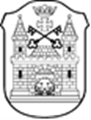 RĪGAS DOMESMEDĪBU KOORDINĀCIJAS KOMISIJABrīvības iela 49/53, Rīga, LV-1010, tālrunis 67037366, fakss 67012471e-pasts: dmv@riga.lvSĒDES PROTOKOLSRīgāSēde atklāta 2021.gada 26.novembrī pulksten 09:00Par bebriem Rīgas pilsētas administratīvajā teritorijāJ.ŠvinskisRīgas domes Mājokļu un vides departamenta Vides pārvaldes Ūdens resursu un meliorācijas nodaļas vadītājs Jānis Švinskis informē par situāciju saistībā ar Rīgas pilsētas apkaimēs bebru populācijas nodarīto postu meliorācijas sistēmām, kuru uzturēšanu un atjaunošanu nodrošina Rīgas valstspilsētas pašvaldība. Ņemot vērā, ka bebru populācijas nodarītie postījumi pēdējo gadu laikā pieaug, tādējādi radot būtiskus finansiālus zaudējumus, J.Švinskis lūdz Rīgas domes Medību koordinācijas komisiju atļaut bebru nomedīšanu. J.Lange aicina Rīgas domes Medību koordinācijas komisijas pārstāvjus balsot par bebru ierobežošanas pasākumiem (medībām) atbilstoši mednieku izvērtējumam par katru konkrēto problēmsituāciju. Balsošanas rezultāts – par 6 (J.Lange, R.Fridvalds, M.Upmanis, H.Barviks,                          J.Šolks, A.Greidāns);pret – 0;atturas – 0.Komisija nolemj:     atbalstīt bebru ierobežošanas pasākumus (medības),ievērojot Medību likumā un Ministru kabineta 22.07.2014. noteikumos Nr.421 “Medību noteikumi” noteiktās prasībasSēde slēgta 2021.gada 26.novembrī pulksten 10:00.
IZRAKSTS PAREIZS26.11.2021.Nr.1Komisijas priekšsēdētājs: Komisijas priekšsēdētājs: (paraksts)           J.LangeKomisijas sekretārsKomisijas sekretārs                 (paraksts)    R.Grinbergs                 (paraksts)    R.Grinbergs                 (paraksts)    R.Grinbergs